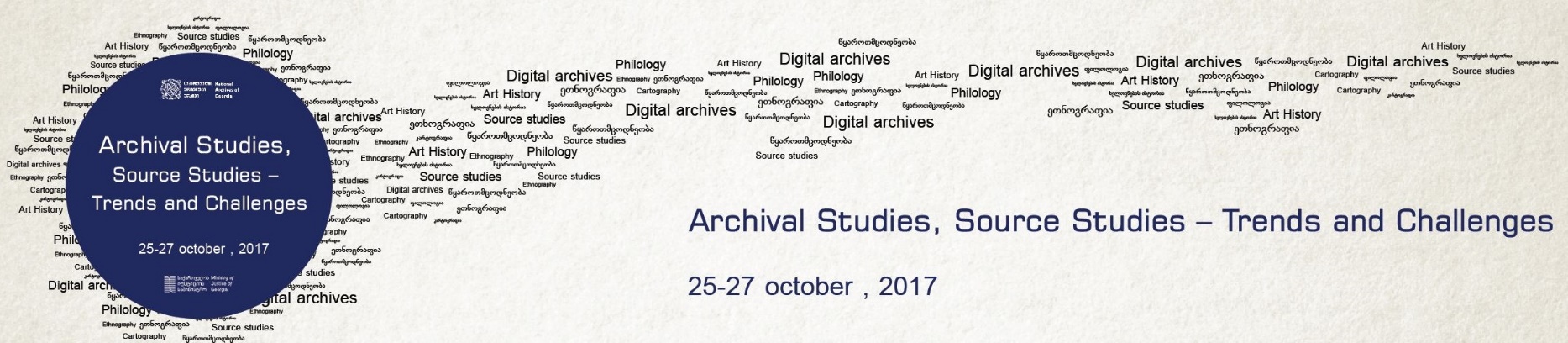                                                  APPLICATION FORM  PARTICIPANT INFORMATIONNameSurnameGender  female  male InstitutionPosition in your Company/Institution:CityCountryPhone (with area code)E-mailINFORMATION ABOUT CONFERENCE THEMEINFORMATION ABOUT CONFERENCE THEMETitle of the themeAbstract (500 words):Choose themes:  Archival studies Source studies History/art history/ Ethnography Study of antiquities Philology (textual criticism/study) Political Science and law Natural science Intercultural communications Restoration/Conservation Digital archives and databases Cultural heritage management